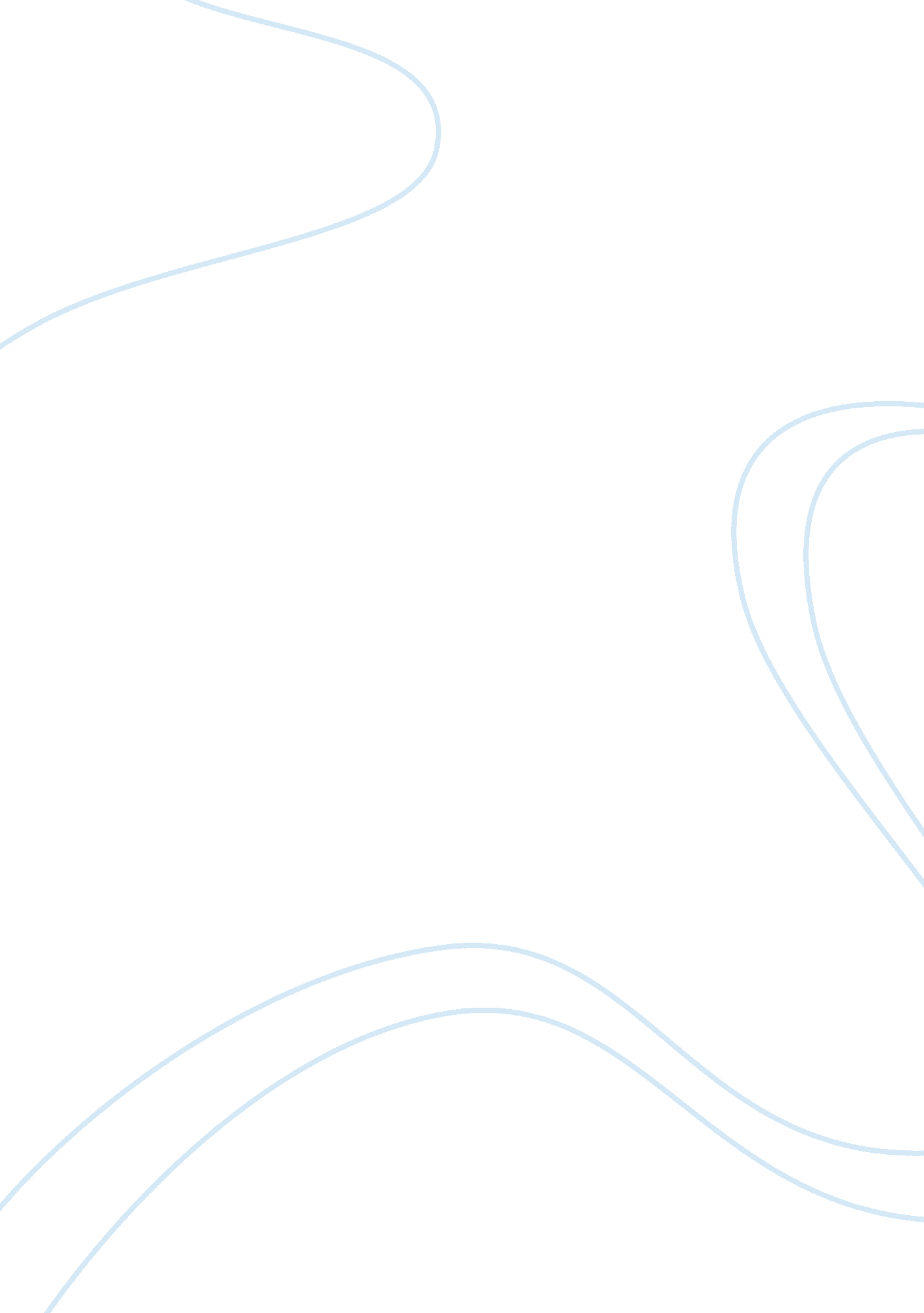 Designing resistant buildings for natural disasters essayDesign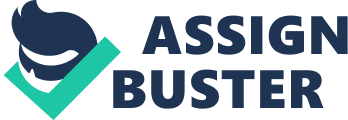 In 18th and 19th centuries many of the British scientists laid the foundation technology for the temblors. Due to the Industrial Revolution ( 1700-1900 ) England has strongly subjective developments in a scope of scientific disciplines non because of high seismicity. In Royal Society of London, Robert Hooke ( 1635-1703 ) , known for his “ Law of Elasticity ” , who gave his negotiations about the temblors and vents, the first Scientist to go purpose in the temblor discernible fact. The footings as “ Epicentre ” and “ Focal Point ” was besides introduced by Robert Mallet. In 1848 he besides published programs for the first Electromagnetic Seismograph, but the instrument was ne’er built, later this Mallet theory was modified by Italian-born Luigi Palmieri ( 1867-1896 ) and built the first Automatic Seismograph and obtained the first Modern Earthquakes records. In recent old ages the Natural catastrophe like Earthquakes has been considered as the major fact around the universe, since the edifices are first issues that have been affected during the temblor, can we predict the edifices from these catastrophes? Many Researchs have been done for this issue that, which manner the edifice can defy while happening Earthquakes and Tsunamis. In San Francisco ( 1906 ) , Missina, Italy was shaken by aggressive temblor which ravaged that metropolis and many others metropoliss and towns, about 83, 000 people died due to constructing prostration and amendss that led to the first Earthquake Resistant Construction methods and hence, the scientific discipline of Earthquake Engineering. When coming to the anticipation many people question is that can we predict the temblor? William Hung Kan Lee ( 2000 ) states that an temblor occurs all of a sudden, frequently with the demoralizing effects, temblor anticipation are a affair of great involvement among the civic and crisis functionaries. However, the term temblor anticipation is frequently used to three different things, Highly Reliable to publicShort-term ( within hours to hebdomads ) anticipation that will motivate some exigency steps for e. g. ( Alert, emptying, etc… )Long-Term ( within Days to Months )On the Basis of long term anticipation of possible hereafter strong temblors, i. e. their clip, magnitude, location and chance, this may give some promise to measure value of selected parametric quantities in the land gesture to be expected, this is referred to as the Seismic Hazard Assessment ( SHA )James R. Harris ( 1991 ) proposed the theories and pattern for Earthquake Resistant Design Building, today ‘ s seismal commissariats are specified how to cipher the alone temblor induced sidelong force. The chief thought to build a immune edifice is that can defy the horizontal forces, which quotes to the cardinal design of seismal edifice. Later on many metropoliss have realised that their concrete and steel edifice were non seismically designed, where as that can non defy the ground-shaking ( Earthquakes ) . While planing a construction of a edifice, the structural applied scientist has more undertakings and guarantee whether it combines with the temblor sidelong force with other code-precise forces, such as air current or snow burden, to achieve the maximal executable force. Based on the maximal combination the construction is designed for the temblors to defy the edifice. Although, ciphering temblor forces may be less than the air current or snow force. Robert B. Olshansky, et. al ( 2002 ) states that edifices which are tall do n’t hold unnatural forms have need of more wide-ranging design analysis. When a edifice has a complex form the interior decorator must do usage of dynamic structural response analysis, a computing machine analysis that stimulates the edifices influential ( side-to-side motion ) during an temblor. The theoretical account reflects the edifices public presentation, theoretically similar to a vibrating twine. Pankaj Agarwal, et. al ( 1998 ) gives his statement as cognition of the foundation dirt is much indispensable to plan an temblor immune edifice. There are some instances where the dirt behave good under inactive tonss will present serious job under the seismal tonss. The jobs relates to foundation dirt can be classified chiefly two groupsInfluence of undersoil on the characteristics of seismal motion, landslides and loss of dirt opposition ( liquefaction ) , these jobs are non significantly affected by the constructions and their foundations. Problems caused by the tonss transmitted to the dirt by foundations and the subsiding of the foundations under inactive and seismal tonss. This job normally arises due to the loose unsaturated dirts, which may be squashed as a consequence of temblor. Earthquakes can harshly interrupt the foundation of edifices, accordingly doing structural hurt and the failure occurs and insurance of edifices. This can sorted by planing proper foundation or by reasonable site choice i. e. dirt status. So, every bit far as concern in this issue the Foundations for an temblor immune edifice plays a critical function and this gives that, how the edifice can be designed and which foundation will be appropriate for this current subject i. e. to defy the temblor and forestall the edifices, losingss of lives through edifice amendss. Literature Review Many researches have been done for Earthquake defying edifice and their causes factors have been carried out by many structural applied scientists ( Prakash, 2002 ; et. al Doboku Gakkai ; 2000 ; Margaret. , et. al Majithia 2002 ; ) gives that the designs for temblor force moving on the super-structure is strong-willed pretentious that the foundation is fixed ; the construction is so designed to defy that force. In charge to do that foundation stable during an temblor, the land adjoining is organized in such a manner that it withstands the temblor force transferred by the superstructure every bit good as the inertia force of the foundation itself. All the applied scientists made their survey in immune edifice elsewhere Atilla Ansal, et Al. 2003 and Andrej S, Nowak, Theodore V, Galambos, et. Al 2002, who worked peculiarly on the foundation of the temblor defying edifice and they stated that if the foundation of the construction is non designed accurately so the whole construction can be collapsed and damaged. For illustration, William George Curtin, Norman Seward, et. Al, 2001, who assured the ground for the failure of the foundation and whole construction of the edifice, that the map of a foundation is to reassign the burden from the construction to the land i. e. dirt back uping it and it must make this safely, for if it does n’t so the foundation can do the failure peculiarly in bearing and colony, and that can take to the serious place to destruct the full construction of the edifice. Gerry Shaw, et. al. 1999. , Gary Parkinson, J. Golding et. al. 2000, examined that two grounds of foundation failure were as follows. Bearing capacity. When the shear emphasis within the dirt, due to the constructions lading, exceeds the shear strength of the dirt, ruinous prostration of the undermentioned dirt can happen. Before ultimate prostration of the dirt occurs there can be big distortions within it which may take to unbearable disparity motion or colony of, and harm to the construction. In some of the instances however collapse an occur with small or in progress warning. Settlement. Provided that the colony is either acceptable that will non do structural harm or inordinate snap when the temblor occurs, will non damage services, or can be catered for in the structural design by three-pinned arches which can supply someplace to remain colony, of fixed frames. Problems will happen when the colony is extensively excessively much or disparity. Colony is the combination of two phenomenaContraction of the dirtConsolidation of the dirtDavid J. Dowrik, et. al. 2002 subjected the foundation of the edifice to temblor emphasiss, and major recommendation on structural design must be borne in headFoundation should sooner be designed as uninterrupted ( mat or raft ) in order to avoid comparative horizontal supplantingIn instance of stray terms, they should be joined to each other by agencies of foundation beams or ties. These ties should be designed such that it will bear tenseness and compaction forces. It is recommended that parts of edifice foundations, which rest on dirts of different types or are sunk to different deepnesss, should be designed as separate units. Likewise in these instances at that place besides must be structural autonomy in the superstructure. As mentioned in the above statement, the different foundation for the immune edifice for temblor will be discussed further and, since they have been considered as the chief issue of this subject. Therefore, the treatment and arguments on foundation for temblors immune, Reinforced Cement Concrete ( RCC ) , Steel Structures and forestalling for the people form the edifice amendss during temblors has been following for a long period by the researches. Some of the researches conveyed that the enhanced design for defying temblor is the RCC structures where as David Anthony Fanella, et, al 2004 provinces that the floors and roofs constructed of strengthened concrete or concrete fill on metal deck are about systematically stiff stop ( unless really big gaps are made in such stop ) . This type of concrete is that which resists the shear every bit long as it is reinforced. The support may be in the signifier of reenforcing bars laid out in both waies at the unvarying spacing such that the burden is distributed all over the corners of terms and can defy the edifice when the temblor occurs ( Roger Paul Johnson, et, Al. 1999 ) . In many instances, a sufficient sum of longitudinal support may be present along the borders of concrete stop, with or without the presence of beams, to defy the chord forces. If that is non this instance, some excess chord support must be added. Wai-Fah Chen, et, Al 2001, E. M. Lui, et. Al, 2000 stated that instead making in the RCC the convenient and enhanced manner to plan immune construction is Steel-Framed construction where the design is made in steel plants and they may be classified as MEFs, braced frames, assorted building ( e. g. , steel framed for perpendicular forces and reinforced concrete shear wall for the LFRS ) based in their LFRSs. In concentric braced frames the sidelong forces are resisted by the tensile and compressive. Whereas in the RCC framed construction the sidelong forces acted along perpendicular forces so they have less compaction and does n’t hold the capacity to defy and happen some amendss to edifices during the temblors. Approach and Methods Planing by Different FoundationsThis research focuses on planing the foundation, RCC and Steel Structure design for temblor immune. There are different types of the foundations which have to be discussed for this research. Some of them are as follows. Mat or Raft FoundationShallow FoundationPile Foundation 1 ) Mat or Raft Foundation “ A Raft Foundation is uninterrupted slab of concrete normally covering an country equal to or greater than the base of a edifice or construction to supply support for walls or lightly loaded columns and service as a base for the land floor ” . These foundations are seldom used for equally laden constructions on dirt with the hapless bearing capacity and where fluctuations in dirt conditions necessitate a considerable spread of tonss and this has a capacity where it can defy when temblor occurs. Since this foundation is non economic it is really dearly-won but this the manner to plan the temblor defying edifice ( Stephen Emmit, et, Al, 2002 )Raft Foundation ( J. A Hemsley 1997 )For illustration, Canary Wharf Office Tower, London, UK 263m high 50-storey steel framed office tower is the focal point of the canary pier undertaking, situated near Thames River in east London this was designed by utilizing the raft foundation ( J. A Hemsley et, al 1997 ) . 2 ) Shallow Foundation A Shallow or Deep Foundation ( G. A. Leonards, et. al, 1973 ) defines that shallow foundation as one in which the structural tonss are transmitted to the dirt at an lift required for the map of the construction itself. Hsai-Yang Fang, et, Al. 1998 provinces that the most economical is the shallow foundation where as the stray spread termss country is less than 40 % of the entire country of the construction. Example of Shallow Foundation in wood ( T. A Newson. , 2000 )On the other manus, it is general to see that inclined loads merely for force of superstructure in seismal load-capacity job of shallow foundation. This seismal design of foundation is considered in the land the inactiveness force acts opposite to temblor way and the failure occurs when the land is shaken or quiver ( T. A Newson et, al 2000 ) . 3 ) Pile Foundation A figure of different land betterment methods are suited for usage in the composite land for the heap method. To simplify the theoretical account for proving the accurate country dirt is the flaxen dirt where high betterment rate was adopted in the land betterment method around the heap and cohesive dirt was assumed to be the original land. Example of the Pile Foundation ( B. C. Punmia 2002 )( Mahmoud E. Kamara, et. al. 2005 ) A load way is necessary at pile caps to reassign tenseness forces from the reenforcing bars in the column or boundary member through the pile cap to the support of the heap or coffer. When the tenseness forces induced by temblor effects are transferred between pile cap foundation and precast heap by reenforcing bars grouted or post-installed in the top of the heap. For illustration, Burj Al Arab is one of the most epicurean hotel in Dubai was designed by Pile Foundations were bases at the tallness of 333m. Opinions may differ on whether constructions to defy the riotous forces of Earth shudders and temblors should be designed as rigid or flexible or semi-flexible. Gregory J. Hancock et. Al 2003 Reinforced concrete ( RC ) wall- Moment Resisting Frame ( MRF ) system is widely used in seismal parts. In this system, sidelong force is resisted chiefly by the walls, while MRF carries most of perpendicular burden. To avoid the prostration during the temblor, the members of the wall must be malleable plenty to absorb and disperse energy by post-elastic distortion so merely the edifice can defy itself. In apparent this RCC construction is wasteful to plan a edifice to defy the greatest catastrophe like temblors ( Robert Park et, Al. 1985. Thomas Pauly et. , al 1988 ) . The chief advantage in the RCC design is that, when the frame articulations are damaged it can be repaired with the epoxy injection and severely fractured concrete can be isolated and replaced. Frame members that have been pushed of the alliance during an temblor should be jacked back into the proper place before fix. Damaged columns can besides be strengthened with fibre-reinforced plastics wraps or other methods of exterior concrete parturiency. These RCC frame constructing design must be followed by utilizing the edifice codifications or else they may take to the prostration and harm to the edifices. Yuhshi Fukumoto, George C. Lee, et. al., 2002 Structural steels for edifices are assorted sorts of advanced belongingss such as high strength, good weld-ability, heavy subdivision, high ductileness, high notch-toughness, heat opposition, stain- cogent evidence, high Young ‘ s modulus. etc. .. Several freshly developed steels achieving such advanced belongingss had chance to be partly applied in existent edifices for the intent of temblor opposition, fire protection, conditions cogent evidence, and so on. To guarantee the good behavior of the steel constructions, some of the demands areWe predict that the consequences of this work will give a manus in agreeable the academic involvement by beef uping the literature on foundation, RCC and Steel Structure and in sequence about the Seismic codifications for the constructions which resists the edifice during temblor. The work done in this research would be awareness and helpful to plan temblor resists constructing research employees. This would hold to calculate and diversion of future environment of our uneven loss of lives through the edifice amendss and prostration. Restriction for this work may perchance originate while utilizing RCC design with structural elements prevented from important giving up and retaining their strength and stiffness belongingss ( Edmund Boot. , 1995 ) . However, Robert D. Way. , 2002 identifies that differential motion between a constructions contains a deep foundation that is supported by strata below the zone. As for this design program for temblor immune edifice will be obtained by the organisation and the authorities for blessing and dirt trial for the site program will be produced to the certain authorities governments before put to deathing the undertaking. All the safety steps will be produced by the organisation to the staff working in the company. 